Başlık Başlık Başlık Başlık BaşlıkÖz:ÖzÖzÖzÖzÖzÖzÖzÖzÖzÖzÖzÖzÖzÖzÖzÖzÖzÖzÖzÖzÖzÖzÖzÖzÖzÖzÖzÖzÖzÖÖzÖzÖzÖzÖzÖzÖzÖzÖzÖzÖzÖzÖzÖzÖzÖzÖzÖzÖzÖzÖzÖzÖzÖzÖzÖzÖzÖzÖzÖzÖzÖzÖzÖzÖzÖzÖzÖzÖzÖzÖzÖzÖzÖzÖzÖzÖzÖzÖzÖzÖzÖzÖzÖzÖzÖzÖzÖzÖzÖzÖzÖzÖzÖzÖzÖzÖzÖzÖzÖzÖzÖzÖzÖzÖzÖzÖzÖzÖzÖzÖzÖzÖzÖzÖzÖzÖzÖzÖzÖzÖzÖzÖzÖzÖzÖzÖzÖzÖzÖzÖzÖzÖzÖzÖzÖzÖzÖzÖzÖzÖzÖzÖzÖzÖzÖzÖzÖzÖzÖzÖzÖzÖzÖzÖzÖzÖzÖzÖzÖzÖzÖzÖzÖzÖzÖzÖzÖzÖzÖzÖzÖzÖzÖzÖzÖzÖzÖzÖzÖzÖzÖzÖzÖzÖzÖzÖzÖzÖzÖzÖzÖzÖzÖzÖzÖzÖzÖzÖzÖzÖzÖzÖzÖzAnahtar kelimeler: Anahtar, Kelimeler, Anahtar, KelimelerBaşlık Başlık Başlık Başlık Başlık Abstract: Abstract Abstract Abstract Abstract Abstract Abstract Abstract Abstract Abstract Abstract Abstract Abstract Abstract Abstract Abstract Abstract Abstract Abstract Abstract Abstract Abstract Abstract Abstract Abstract Abstract Abstract Abstract Abstract Abstract Abstract Abstract Abstract Abstract Abstract Abstract Abstract Abstract Abstract Abstract Abstract Abstract Abstract Abstract Abstract Abstract Abstract Abstract Abstract Abstract Abstract Abstract Abstract Abstract Abstract Abstract Abstract Abstract Abstract Abstract Abstract Abstract Abstract Abstract Abstract Abstract Abstract Abstract Abstract Abstract Abstract Abstract Abstract Abstract Abstract Abstract Keywords: Keywords, Keywords, Keywords, KeywordsGiriş/IntroductionGiriş, giriş giriş, giriş, giriş giriş, giriş, giriş giriş, giriş, giriş giriş, giriş, giriş giriş, giriş, giriş giriş, giriş, giriş giriş, giriş, giriş giriş, giriş, giriş giriş, giriş, giriş giriş, giriş, giriş giriş, giriş, giriş giriş, giriş, giriş giriş, giriş, giriş giriş, giriş, giriş giriş, giriş, giriş giriş, giriş, giriş giriş, giriş, giriş giriş, giriş, giriş giriş, giriş, giriş giriş, giriş, giriş giriş, giriş, giriş giriş, giriş, giriş giriş, giriş, giriş giriş, giriş, giriş giriş, giriş, giriş giriş, giriş, giriş giriş, giriş, giriş giriş, giriş, giriş giriş, giriş, giriş giriş, giriş, giriş giriş, giriş, giriş giriş, giriş, giriş giriş, giriş, giriş giriş, giriş, giriş giriş, giriş, giriş giriş, giriş, giriş giriş, giriş, giriş giriş, giriş, giriş giriş, giriş, giriş giriş, giriş, giriş giriş, giriş, giriş giriş, giriş, giriş giriş, giriş, giriş giriş, giriş, giriş giriş, giriş, giriş giriş, giriş, giriş giriş, giriş, giriş giriş, giriş, giriş giriş, giriş, giriş giriş, giriş, giriş giriş, giriş, giriş giriş, giriş, giriş giriş, giriş, giriş giriş, giriş, giriş giriş, giriş, giriş giriş, giriş, giriş giriş, giriş, giriş giriş, giriş, giriş giriş, giriş, giriş giriş, giriş, giriş giriş, giriş, giriş giriş, giriş, giriş giriş, giriş, giriş giriş, giriş, giriş giriş, giriş, giriş giriş, giriş, giriş giriş, giriş, giriş giriş, giriş, giriş giriş, giriş, giriş giriş, giriş, giriş giriş, giriş, giriş giriş, giriş, giriş giriş, giriş, giriş giriş, giriş, giriş giriş, giriş, giriş giriş, giriş, giriş giriş, giriş, giriş giriş, giriş, giriş giriş, giriş, giriş giriş, giriş, giriş giriş, giriş, giriş giriş, giriş, giriş giriş, giriş, giriş giriş, giriş, giriş giriş, giriş, giriş giriş, giriş, giriş giriş, giriş, giriş giriş, giriş, giriş giriş, giriş, giriş giriş, giriş, giriş giriş, giriş, giriş giriş, giriş, giriş giriş, giriş, giriş giriş, giriş, giriş giriş, giriş, giriş giriş, giriş, giriş giriş, giriş, giriş giriş, giriş, giriş giriş, giriş, giriş giriş, giriş, giriş giriş, giriş, giriş giriş, giriş, giriş giriş, giriş, giriş giriş, giriş, giriş giriş, giriş, giriş giriş, giriş, giriş giriş, giriş, giriş giriş, giriş, giriş giriş, giriş, giriş giriş, giriş, giriş giriş, giriş, giriş giriş, giriş, giriş giriş, giriş, giriş giriş, giriş, giriş giriş, giriş, giriş giriş, giriş, giriş giriş, giriş, giriş giriş, giriş, giriş giriş, giriş, giriş giriş, giriş, giriş giriş, giriş, giriş giriş, giriş, giriş giriş, giriş, giriş giriş, giriş, giriş giriş, giriş, giriş giriş, giriş, giriş giriş, giriş, giriş giriş, giriş, giriş giriş, giriş, giriş giriş, giriş, giriş giriş, giriş, giriş giriş, giriş, giriş giriş, giriş, giriş giriş, giriş, giriş giriş, giriş, giriş giriş, giriş, giriş giriş, giriş, giriş giriş, giriş, giriş giriş, giriş, giriş giriş, giriş, giriş giriş, giriş, giriş giriş, giriş, giriş giriş, giriş, giriş giriş, giriş, giriş giriş, giriş, giriş giriş, giriş, giriş giriş, giriş, giriş giriş, giriş, giriş giriş, giriş, giriş giriş, giriş, giriş giriş, giriş, giriş giriş, giriş, giriş giriş, giriş, giriş giriş, giriş, giriş giriş, giriş, giriş giriş, giriş, giriş giriş, giriş, giriş giriş, giriş, giriş giriş, giriş, giriş giriş, giriş, giriş giriş, giriş, giriş giriş, giriş, giriş giriş, giriş, giriş giriş, giriş, giriş giriş, giriş, giriş giriş, giriş, giriş giriş, giriş, giriş giriş, giriş, giriş giriş, giriş, giriş giriş, giriş, giriş giriş, giriş, giriş giriş, giriş, giriş giriş, giriş, giriş giriş, giriş, giriş giriş, giriş, giriş giriş, giriş, giriş giriş, giriş, giriş giriş, giriş, giriş giriş, giriş, giriş giriş, giriş, giriş giriş, giriş, giriş giriş, giriş, giriş giriş, giriş, giriş giriş, giriş, giriş giriş, giriş, giriş giriş, giriş, giriş giriş, giriş, giriş giriş, giriş, giriş giriş, giriş, giriş giriş, giriş, giriş giriş, giriş, giriş giriş, giriş, giriş giriş, giriş, giriş giriş, giriş, giriş giriş, giriş, giriş giriş, giriş, giriş giriş, giriş, giriş giriş, giriş, giriş giriş, giriş, giriş giriş, giriş, giriş giriş, giriş, giriş giriş, giriş, giriş giriş, giriş, giriş giriş, giriş, giriş giriş, giriş, giriş giriş, giriş, giriş giriş, giriş, giriş giriş, giriş, giriş giriş, giriş, giriş giriş, giriş, giriş giriş, giriş, giriş giriş, giriş, giriş giriş, giriş, giriş giriş, giriş, giriş giriş, giriş, giriş giriş, giriş, giriş giriş, giriş, giriş giriş, giriş, giriş giriş, giriş, giriş giriş, giriş, giriş giriş, giriş, giriş giriş, giriş, giriş giriş, giriş, giriş giriş, giriş, giriş giriş, giriş, giriş giriş, giriş, giriş giriş, giriş, giriş giriş, giriş, giriş giriş, giriş, giriş giriş, giriş, giriş giriş, giriş, giriş giriş, giriş, giriş giriş, giriş, giriş giriş, giriş, giriş giriş, giriş, giriş giriş, giriş, giriş giriş, giriş, giriş giriş, giriş, giriş giriş, giriş, giriş giriş, giriş, giriş giriş, giriş, giriş giriş, giriş, giriş giriş, giriş, giriş giriş, giriş, giriş giriş, giriş, giriş giriş, giriş, giriş giriş, giriş, giriş giriş, giriş, giriş giriş, giriş, giriş giriş, giriş, giriş giriş, giriş, giriş giriş, giriş, giriş giriş, giriş, giriş giriş, giriş, giriş giriş, giriş, giriş giriş, giriş, giriş giriş, giriş, giriş giriş, giriş, giriş giriş, giriş, giriş giriş, giriş, giriş giriş, giriş, giriş giriş, giriş, giriş giriş, giriş, giriş giriş, giriş, giriş giriş, giriş, giriş giriş, giriş, giriş giriş, giriş, giriş giriş, giriş, giriş giriş, giriş, giriş giriş, giriş, giriş giriş, giriş, giriş giriş, giriş, giriş giriş, giriş, giriş giriş, giriş, giriş giriş, giriş, giriş giriş, giriş, giriş giriş, giriş, giriş giriş, giriş, giriş giriş, giriş, giriş giriş, giriş, giriş giriş, giriş, giriş giriş, giriş, giriş giriş, giriş, giriş giriş, giriş, giriş giriş, giriş, giriş giriş, giriş, giriş giriş, giriş, giriş giriş, giriş, giriş giriş, giriş, giriş giriş, giriş, giriş giriş, giriş, giriş giriş, giriş, giriş giriş, giriş, giriş giriş, giriş, giriş giriş, giriş, giriş giriş, giriş, giriş giriş, giriş, giriş giriş, giriş, giriş giriş, giriş, giriş giriş, giriş, giriş giriş, giriş, (Tablo 1)Tablo 1. Tablo ismi ismi ismiMateryal ve Metot / Material and MetodMateryal ve metot , materyal ve metot materyal ve metot , Materyal ve metot materyal ve metot materyal ve metot , Materyal ve metot materyal ve metot materyal ve metot , Materyal ve metot materyal ve metot materyal ve metot , Materyal ve metot materyal ve metot materyal ve metot , Materyal ve metot materyal ve metot materyal ve metot , Materyal ve metot materyal ve metot materyal ve metot , Materyal ve metot materyal ve metot materyal ve metot , Materyal ve metot materyal ve metot materyal ve metot , Materyal ve metot materyal ve metot materyal ve metot , Materyal ve metot materyal ve metot materyal ve metot , Materyal ve metot materyal ve metot materyal ve metot , Materyal ve metot materyal ve metot materyal ve metot , Materyal ve metot materyal ve metot materyal ve metot , Materyal ve metot materyal ve metot materyal ve metot , Materyal ve metot materyal ve metot materyal ve metot , Materyal ve metot materyal ve metot materyal ve metot , Materyal ve metot materyal ve metot materyal ve metot , Materyal ve metot materyal ve metot materyal ve metot , Materyal ve metot materyal ve metot materyal ve metot , Materyal ve metot materyal ve metot materyal ve metot , Materyal ve metot materyal ve metot materyal ve metot , Materyal ve metot materyal ve metot materyal ve metot , Materyal ve metot materyal ve metot materyal ve metot , Materyal ve metot materyal ve metot materyal ve metot , Materyal ve metot materyal ve metot materyal ve metot , Materyal ve metot materyal ve metot materyal ve metot , Materyal ve metot materyal ve metot materyal ve metot , Materyal ve metot materyal ve metot materyal ve metot , Materyal ve metot materyal ve metot materyal ve metot , Materyal ve metot materyal ve metot materyal ve metot , Materyal ve metot materyal ve metot materyal ve metot , Materyal ve metot materyal ve metot materyal ve metot , Materyal ve metot materyal ve metot materyal ve metot , Materyal ve metot materyal ve metot materyal ve metot , Materyal ve metot materyal ve metot materyal ve metot , Materyal ve metot materyal ve metot materyal ve metot , Materyal ve metot materyal ve metot materyal ve metot , Materyal ve metot materyal ve metot materyal ve metot , Materyal ve metot materyal ve metot materyal ve metot , Materyal ve metot materyal ve metot materyal ve metot , Materyal ve metot materyal ve metot materyal ve metot , Materyal ve metot materyal ve metot materyal ve metot , Materyal ve metot materyal ve metot materyal ve metot , Materyal ve metot(Şekil 1)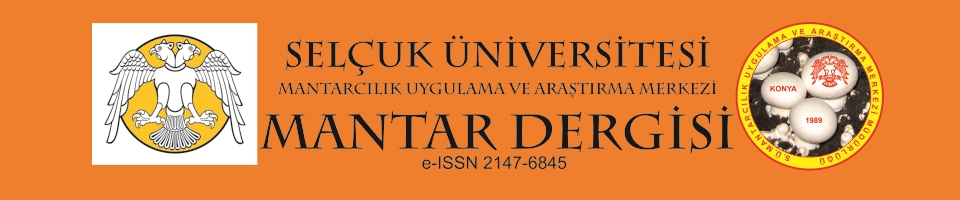 Şekil 1. Şekil ismi şekil ismiBulgular / ResultsBulgular bulgular bulgular bulgular bulgular bulgular bulgular bulgular bulgular bulgular bulgular bulgular bulgular bulgular bulgular bulgular bulgular bulgular bulgular bulgular bulgular bulgular bulgular bulgular bulgular bulgular bulgular bulgular bulgular bulgular bulgular bulgular bulgular bulgular bulgular bulgular bulgular bulgular bulgular bulgular bulgular bulgular bulgular bulgular bulgular bulgular bulgular bulgular bulgular bulgular bulgular bulgular bulgular bulgular bulgular bulgular bulgular bulgular bulgular bulgular bulgular bulgular bulgular bulgular bulgular bulgular bulgular bulgular bulgular bulgular bulgular bulgular bulgular bulgular bulgular bulgular bulgular bulgular bulgular bulgular bulgular bulgular bulgular bulgular bulgular bulgular bulgular bulgular bulgular bulgular bulgular bulgular bulgular bulgular bulgular bulgular bulgular bulgular bulgular bulgular bulgular bulgular bulgular bulgular bulgular bulgular bulgular bulgular bulgular bulgular bulgular bulgular bulgular bulgular bulgular bulgular bulgular bulgular bulgular bulgular bulgular bulgular bulgular bulgular bulgular bulgular bulgular bulgular bulgular bulgular bulgular bulgular bulgular bulgular bulgular bulgular bulgular bulgular bulgular bulgular bulgular bulgular bulgular bulgular bulgular bulgular bulgular bulgular bulgular bulgular bulgular bulgular bulgular bulgular bulgular bulgular bulgular bulgular bulgular bulgular bulgular bulgular bulgular bulgular bulgular bulgular bulgular bulgular bulgular bulgular bulgular bulgular bulgular bulgular bulgular bulgular bulgular bulgular bulgular bulgular bulgular bulgular bulgular bulgular bulgular bulgular bulgular bulgular bulgular bulgular bulgular bulgular bulgular bulgular bulgular bulgular bulgular bulgular bulgular bulgular bulgular bulgular bulgular bulgular bulgular bulgular bulgular bulgular bulgular bulgular bulgular bulgular bulgular bulgular bulgular bulgular bulgular bulgular bulgular bulgular bulgular bulgular bulgular bulgular bulgular bulgular bulgular bulgular bulgular bulgular bulgular bulgular bulgular bulgular bulgular bulgular bulgular bulgular bulgular bulgular bulgular bulgular bulgular bulgular bulgular bulgular bulgular bulgular bulgular bulgular bulgular bulgular bulgular bulgular bulgular bulgular bulgular bulgular bulgular bulgular bulgular bulgular bulgular bulgular bulgular bulgular bulgular bulgular bulgular bulgular bulgular bulgular bulgularbulgular bulgular bulgular bulgular bulgular bulgular bulgular bulgular bulgular bulgular bulgular bulgular bulgular bulgular bulgular bulgular bulgular bulgular bulgular bulgular bulgular bulgular bulgular bulgular bulgular bulgular bulgular bulgular bulgular bulgular bulgular bulgular bulgular bulgular bulgular bulgular bulgular bulgular bulgular bulgular bulgular bulgular bulgular bulgular bulgular bulgular bulgular bulgular bulgular bulgular bulgular bulgular bulgular bulgular bulgular bulgular bulgular bulgular bulgular bulgular bulgular bulgular bulgular bulgular bulgular bulgular bulgular bulgular bulgular bulgular bulgular bulgular bulgular bulgular bulgular bulgular bulgular bulgular bulgular bulgular bulgular bulgular bulgular bulgular bulgular bulgular bulgular bulgular bulgular bulgular bulgular bulgular bulgular bulgular bulgular bulgular bulgular bulgular bulgular bulgular bulgular bulgular bulgular bulgular bulgular bulgular bulgular bulgular bulgular bulgular bulgular bulgular bulgular bulgular bulgular bulgular bulgular bulgular bulgular bulgular bulgular bulgular bulgular bulgular bulgular bulgular bulgular bulgular bulgular bulgular bulgular bulgular bulgular bulgular bulgular bulgular bulgular bulgular bulgular bulgularbulgular bulgular bulgular bulgular bulgular bulgular bulgular bulgular bulgular bulgular bulgular bulgular bulgular bulgular bulgular bulgular bulgular bulgular bulgular bulgular bulgular bulgular bulgular bulgular bulgular bulgular bulgular bulgular bulgular bulgular bulgular bulgular bulgular bulgular bulgular bulgular bulgular bulgular bulgular bulgular bulgular bulgular bulgular bulgular bulgular bulgular bulgular bulgular bulgular bulgular bulgular bulgular bulgular bulgular bulgular bulgular bulgular bulgular bulgular bulgular bulgular bulgular bulgular bulgular bulgular bulgular bulgular bulgular bulgular bulgular bulgular bulgular bulgular bulgular bulgular bulgular bulgular bulgular bulgular bulgular bulgular bulgular bulgular bulgular bulgular bulgular bulgular bulgular bulgular bulgular bulgular bulgular bulgular bulgular bulgular bulgular bulgular bulgular bulgular bulgular bulgular bulgular bulgular bulgular bulgular bulgular bulgular bulgular bulgular bulgular bulgular bulgular bulgular bulgular bulgular bulgular bulgular bulgular bulgularTablo 2. Tablo ismi tablo ismiTartışma /DiscussionsTartışma tartışma tartışma tartışma tartışma tartışma tartışma tartışma tartışma tartışma tartışma tartışma tartışma tartışma tartışma tartışma tartışma tartışma tartışma tartışma tartışma tartışma tartışma tartışma tartışma tartışma tartışma tartışma tartışma tartışma tartışma tartışma tartışma tartışma tartışma tartışma tartışma tartışma tartışma tartışma tartışma tartışma tartışma tartışma tartışma tartışma tartışma tartışma tartışma tartışma tartışma tartışma tartışma tartışma tartışma tartışma tartışma tartışma tartışma tartışma tartışma tartışma tartışma tartışma tartışma tartışma tartışma tartışma tartışma tartışma tartışma tartışma tartışma tartışma tartışma tartışma tartışma tartışma tartışma tartışma tartışma tartışma tartışma tartışma tartışma tartışma tartışma tartışma tartışma tartışma tartışma tartışma tartışma tartışma tartışma tartışma tartışma tartışma tartışma tartışma tartışma tartışma tartışma tartışma tartışma tartışma tartışma tartışma tartışma tartışma tartışma tartışma tartışma tartışma tartışma tartışma tartışma tartışma tartışma tartışma tartışma tartışma tartışma tartışma tartışma tartışma tartışma tartışma tartışma tartışma tartışma tartışma tartışma tartışma tartışma tartışma tartışma tartışma tartışma tartışma tartışma tartışma tartışma tartışma tartışma tartışma tartışma tartışma tartışma tartışma tartışma tartışma tartışma tartışma tartışma tartışma tartışma tartışma tartışma tartışma tartışma tartışma tartışma tartışma tartışma tartışma tartışma tartışma tartışma tartışma tartışma tartışma tartışma tartışma tartışma tartışma tartışma tartışma tartışma tartışma tartışma tartışma tartışma tartışma tartışma tartışma tartışma tartışma tartışma tartışma tartışma tartışma tartışma tartışma tartışma tartışma tartışma tartışma tartışma tartışma tartışma tartışma tartışma tartışma tartışma tartışma tartışma tartışma tartışma tartışma tartışma tartışma tartışma tartışma tartışma tartışma tartışma tartışma tartışma tartışma tartışma tartışma tartışma tartışma tartışma tartışma tartışma tartışma tartışma tartışma tartışma tartışma tartışma tartışma tartışma tartışma tartışma tartışma tartışma tartışma tartışma tartışma tartışma tartışma tartışma tartışma tartışma tartışma tartışma tartışma tartışma tartışma tartışma tartışma tartışma tartışma tartışma tartışma tartışma tartışma tartışma tartışma tartışma tartışma tartışma tartışma tartışma tartışma tartışma tartışma tartışma tartışma tartışma tartışma tartışma tartışma tartışma tartışma tartışma tartışma tartışma tartışma tartışma tartışma tartışma tartışma tartışma tartışma tartışma tartışma tartışma Yazar Katkıları/ Author contributions1.Yazar………………………………………2.Yazar………………………………………3.Yazar………………………………………4.Yazar………………………………………5.Yazar……………………………………… VeyaTüm yazarlar eşit katkıya sahiptir.Çıkar Çatışması/ Conflicts of interestYazarlar çıkar çatışması olmadığını beyan ederler.The authors declare no competing interests. Etik Beyanı/Ethical Statement: Bu çalışmanın hazırlanma sürecinde bilimsel ve etik ilkelere uyulduğu ve yararlanılan tüm çalışmaların kaynakçada belirtildiği beyan olunur./ It is declared that scientific and ethical principles have been followed while carrying out and writing this study and that all the sources used have been properly cited (Yazarların isim soyisimleri)Teşekkür/ AcknowledgementTeşekkür teşekkür teşekkür teşekkür teşekkür teşekkür teşekkür teşekkür teşekkür teşekkür teşekkür teşekkür teşekkür teşekkür teşekkür teşekkür teşekkür teşekkür teşekkür teşekkür teşekkür teşekkür teşekkür Kaynaklar/ ReferencesXxxxxxxxx, X., Xxxxxxxx, X. ve Xxxxxxx, X. (2020). Xxxxxxxxxxxxxxxxxxxxxxxxxxxxxxxxxxxxxxxxxxxxxxxxxxxxxxxxxx xxxxxxxxxxxxxxxxxxxxxxxxxxxxxxxxxxxxxxxxxxxxxxxxxxxxxxxxxxxxxxxxxxxxxxxxxxxxxxxxxxxxxxxxxxxxxxxxx xxxxxxxxxxxxxxxxxxxxxxxxxxxxxxxxxxxxxxxxxxxxxxxxxxxxxxxXxxxxxxxx, X., Xxxxxxxxx, X. and Xxxxxxxx, X. (2020). xxxxxxxxxxxxxxxxxxxxxxxxxxxxxxxxxxxxxxxxxxxxxxxxxxxxxxx xxxxxxxxxxxxxxxxxxxxxxxxxxxxxxxxxxxxxxxxxxxxxxxxxxxxxxxxxxxxxxxxxxxxxxxxxxxxxxxxxxxxxxxxxxxxxxxxxxx xxxxxxxxxxxxxxxxxxxxxxxxxxxxxxxxxxxxxxxxxxxxxxxxxxxxxxxGeliş(Recevied):		Araştırma Makalesi/Research ArticleKabul(Accepted):Doi: 10.30708.mantar.…………xxxxxxxxxxxxxxxxxxxxxxxxxxxxxxxxXxxxxxxxxxxxxxxXxxxxxxxxxxxxxxxxXxxxxxxxxxxxxxxxxXxxxxxxxxxxxxxxxxXxxxxxxxxXxxxxxxxxxXxxxxxxxxxxxxxxxxxxxxxXxxxxxxxxxxxxxxxxxXXxxxxxxxxxxxXXxxxxxxxxxxxxxxxxxxxxXxxxxxxxxxXxxxxxxxxxxXxxxxxxxxxxxxxxxxxXxxxxxxxxxxxxxxxxxxxxxxxxxxXxxxxxxxxXxxxxxXxxxxxxxxxxxxxxxXxxxxxxxxxXxxxxxxxxXxxxxxXxxxxxxxxxxxxxxxxxXxxxxxxxxxxxxxxxxxXXxxxxxxxXxxxxxxxxxxxxxXxxxxxxxxxxxxxxxxxxxxxxxxxxxXxxxxxxxxXxxxxxxxxxxxxxxxxxxxxxxxxxxxxxxxxxxxxxxxxxxxxxxxxxxxxxxxxxxXxxxxxxxxxxxxxxxxxxxxxxxXxxxxxxxxxxxxxxxxxxxxxxXxxxxxxxxxxxxxxxxxxxxxXxxxxxxxxxxxxxxxxxxxxxxXxxxxxxxxxxxxxxxxxxxxxxxTablo açıklaması varsaTablo açıklaması varsaTablo açıklaması varsaTablo açıklaması varsaTablo açıklaması varsaTablo açıklaması varsa